Primary PoetryKEY:  5. Excellent   4. Very Good   3. Good   2. Needs attention 1. Not acceptableTitle: _______________________________________________________________________________________________________________________________________________________________________________________________________________________________________________________________________________________________________________________________________________________________________________________________________________________________________________________________________________________________________________________________________________________________________________________________________________________________________________________________________________________________________________________________________________________________________________________________________________________________________________________________________________________________________________________________________________________________________________________________________________________________________________________________________________________________________________________________________________________________________________________________________________________________________________________________________________________________________________________________________________________________________________________________________________________________________________________________________________________________________________________________________________________________________________________________________________________________________________________________________________________________________________________________________________________________________________________________________________________________________________________________________________________________________________________________________________________________________________________________________________________________________________________________________________________________________________________________________________________________________________________________________________________________________________________________________________________________________________________________________________________________________________________________________________________________________________________________________________________________________________________________________________________________________________________________________________________________________________________________________________________________________________________________________________________________________________________________________Primary Writing Rubric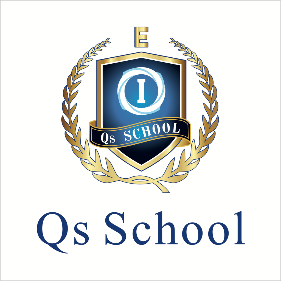 Level：——————————————————Student Name：——————————————Student ID：————————————————Teacher：—————————————————Date : ———————————————————Topic : ———————————————————Result : ——————————————————Primary Writing RubricLevel：——————————————————Student Name：——————————————Student ID：————————————————Teacher：—————————————————Date : ———————————————————Topic : ———————————————————Result : ——————————————————Writing Task (Poetry)Writing Task (Poetry)ASSESSMENT RUBRIC         ASSESSMENT RUBRIC         ASSESSMENT RUBRIC         ASSESSMENT RUBRIC         ASSESSMENT RUBRIC         ASSESSMENT RUBRIC         Topic, ContentTopic, ContentTopic, ContentTopic, ContentTopic, ContentTopic, ContentTells story through a series of connected descriptive events54321Rhyme – evidence of a rhyming pattern if requested in the lesson54321Rhythm – creation of a musical effect, syllabic patterns, beat of the poem54321Figurative Language - similes, metaphors, hyperboles, idioms, alliteration, assonance54321Shape – use of stanzas or shape of presentation 	54321Mood / Tone – clarity of what feeling the poem evokes54321Spelling (allowing for some difficult words)54321Grammar - consistency of tense throughout54321Punctuation54321Presentation – legibility / creativity54321TOTAL SCORE:                                                                                           		   / 50                     %Doing Well:Start to Do: